This application pack contains: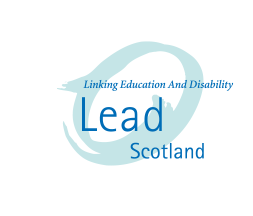 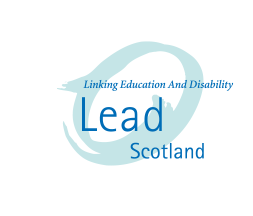 A flavour of volunteer  rolesPotential benefits to volunteers and Lead ScotlandLead’s expectations of volunteersFind out about the application processWhat you can expect from LeadLead policies relating to recruitment.We hope this pack gives you a better understanding of the work of Lead Scotland and how we involve volunteers.  Please contact the Volunteer Manager to find out more! Please return the completed application form and self-declaration in the stamped addressed envelope.  Talk to the Volunteer Manager about whether the role requires a PVG application.For more information about Lead Scotland, have a look at our website'Like' us on FacebookFollow us on Twitter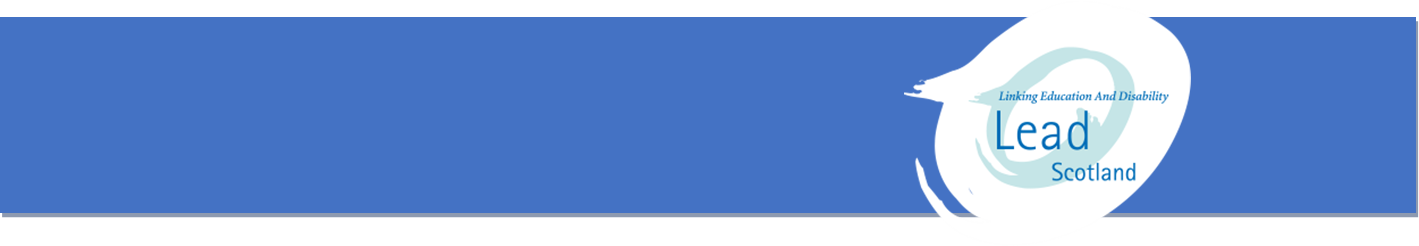 Find a volunteer role with Lead Scotland that’s right for you. Lead Scotland has a variety of roles to suit everyone – speak to the Volunteer Manager about any of the following:
Give one to one support to a disabled person or a carer to learn by providing one to one support to encourage and build confidence.Offer practical support by scribing notes or escorting someone to orient themselves round a learning centre.Support the wider organisation by publicising Lead Scotland, give admin support for volunteer forums, get involved in steering groups, contribute ideas to training, review policies, offer peer support for another volunteer, website or social media support.Offer one to one befriending support to help individuals to build confidence, increase motivation and to make more connections with their communities and local services.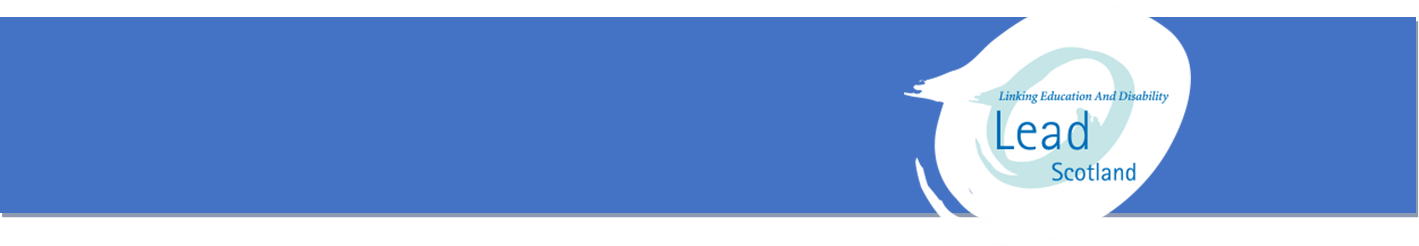 Benefits of VolunteeringWe appreciate that most people want to volunteer because they want to make a difference.  We feel that volunteering is a two way experience and that there should be benefits in return for your time.  Below are some benefits of volunteering for us:Meet new peopleMake a real difference in your local communityTraining opportunities with attendance certificatesAdd value to your curriculum vitae (many volunteers have gained or changed employment by volunteering with Lead) Have your out-of-pocket travel expenses paid Volunteer flexibly around your other commitments Widen access to learning for disabled adults and make a real difference We can provide a reference to a future employer if that would be helpful Feel valued as part of the Lead team.We expect our volunteers to: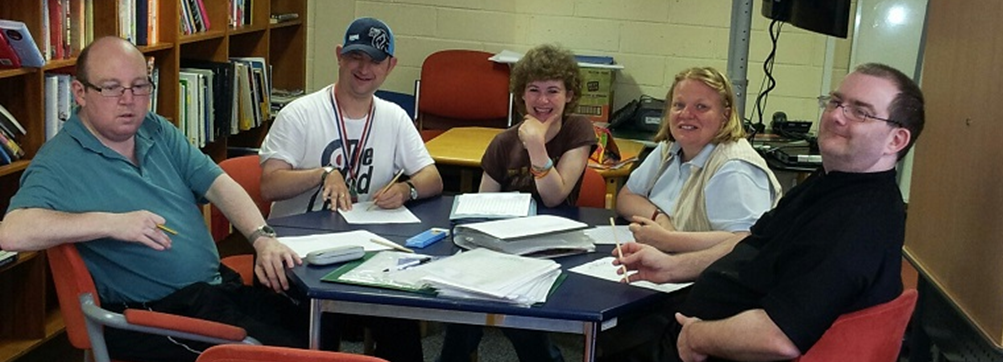 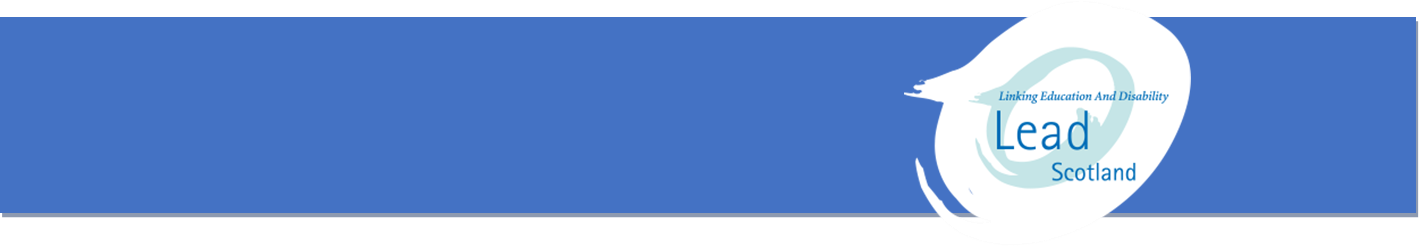 Give a commitment to volunteering
If you volunteer with Lead Scotland, we will support you by developing clear boundaries for your role.  We expect that you will be reliable and give commitment as agreed.Attend training
Lead provides induction training for all volunteers as an introduction to Lead and our work.  We also provide on-going training to support our volunteer’s involvement and enhance their own skills and knowledge.Equality and Diversity
It is a fundamental requirement that Lead Scotland’s staff, board members and volunteers respect people’s differences and so we welcome applications from people who represent communities across Scotland as per our Equality & Diversity policy.Lead aims to ensure its working practices do not place unnecessary barriers to involvement in our service.  This means we give equal respect to everyone and try to overcome any barriers that do exist.  We therefore monitor our recruitment and selection to see who is joining the organisation and whether anyone is being unintentionally excluded.Smoke-free policy
It is the policy of Lead Scotland that all of our workplaces are smoke-free and that all employees and volunteers have a right to work/volunteer in a smoke free environment.  This policy applies to all employees, volunteers, people we support and visitors – whether or not they smoke.  If you meet a Volunteer Manager in your own home please give them a smoke-free visit by airing the room and not smoking during the visit.Meeting the Volunteer ManagerAfter you have completed and returned your application form and self-disclosure form to the Volunteer Manager, s/he will contact you to arrange meeting place and time. This will be an informal meeting that is intended to offer you the opportunity to find out more, discuss your interests and consider if we can offer you the kind of volunteering that meets your needs and ours. 
Reference and Disclosure ProcessThe application form asks you for the names of two people who will provide you with a character reference.  These should be people who have known you for at least six months but are not members of your family.  Please ask for the referees’ permission before forwarding their contact details.  Remember to let the referees know that they will be contacted in case they are going on holiday.The Volunteer Manager will talk through your application form during the discussion.  The content of your self-disclosure form and any issues that it raises will also be discussed here if appropriate for the role. You will be asked to complete the Disclosure Scotland PVG Application form at the meeting, if appropriate to the role.  Your Volunteer Manager is there to help as required.  Part of the requirements of the PVG process is that you provide the Volunteer Manager with three forms of identification and your National Insurance number.  It is mandatory that you provide one item of photographic evidence and two items of address-related evidence.  

There are preferred ID documents that we ask you to bring to the meeting, such as:passportdriving licence (with photograph)employee ID card (with photograph) or similarbank or credit card statement (within last 3 months).
If you are not able to provide all of the above, the following may be accepted, however, one form of photo ID is mandatory:driving licence (without photograph)utility bill (within last 3 months)other documents which detail your current address. 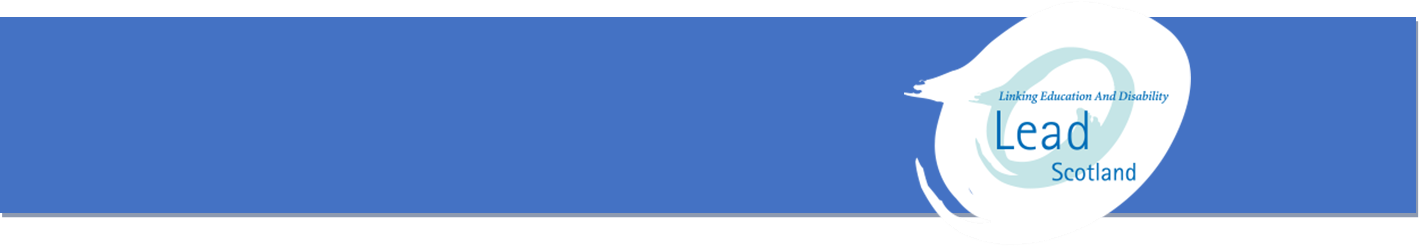 If you are already a member of the PVG Scheme through another organisation, please also bring your most recent Scheme Record to the meeting.If you have any difficulty in providing any of the above ID, please contact your Volunteer Manager to discuss alternatives.If you have changed your name (e.g. through marriage) you should bring along your certificate to show the change (marriage certificate).  The more ID you can provide the quicker Volunteer Scotland can turn your application around. You will also have to provide a record of all your previous addresses during the past 5 years, including the month and year you moved, to complete the PVG application form.  Please bring this information with you to the meeting.If you require any further details regarding our policies, procedures or how we handle your information, please do not hesitate to contact your Lead Contact.
Summary of the recruitment process
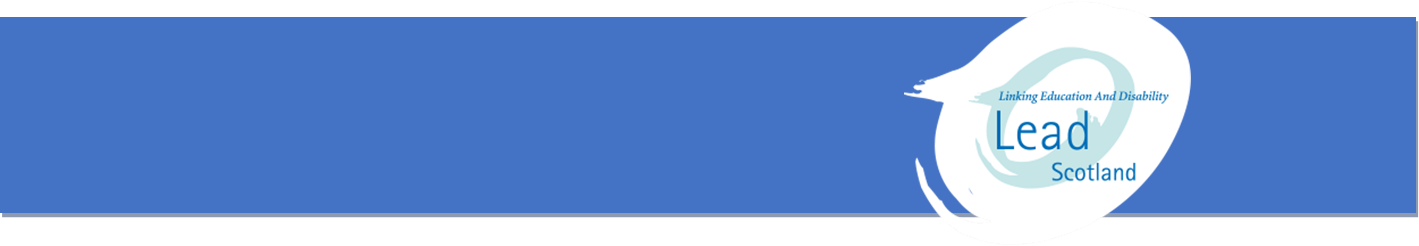 Volunteering Policy
Lead has a volunteering policy which outlines our commitment to volunteers and outlines what you can expect from us.  The full policy is available on our website and in the volunteer handbook which you receive at induction. Below is a summary of what you can expect from us:Fair Recruitment –standardised process for every new volunteerSupport – we will offer you support in a way that suits you Personal development – we promote learning whilst volunteeringStatement of Commitment – we draw up an agreement for each roleThe Volunteer's Voice - we listen to what you have to sayExpenses – we pay out of pocket expensesInsurance – Volunteers covered by employers & public liability insuranceHealth And Safety – we risk assess every volunteer placementEquality And Diversity – we will treat you with respectConfidentiality – we will treat your information with respect Problem Solving – we aim to give you a good experience.All volunteers receive a Volunteer Handbook and participate in induction training which unpicks expectations and responsibilities further.For Volunteers that use their own car:Volunteers may use their car and claim mileage from us, as part of their work for Lead, by providing monthly expenses claims with details of mileage.The volunteers should check their own insurance policy with regard to carrying passengers during their work for Lead and check for amendment if necessaryWe need to see proof of their current/valid driving license/insurance and MOT certificates (every year until you cease volunteering with us)You are not covered by Lead Scotland’s insurance for using your car, if you decide to take passengers this is your decision
Statement on the Recruitment of Ex-OffendersLead Scotland undertakes to treat all applicants for paid/voluntary work within the organisation fairly and will not discriminate unfairly against the subject of a disclosure on the basis of conviction or other information revealed.  We will only ask for membership of the PVG Scheme (under The Protection of Vulnerable Groups (Scotland) Act 2007) where it is necessary and relevant to the position sought.  Where a position requires this membership we will make this clear on the application form, job advert and any other information provided about the post.
Fundraise for Lead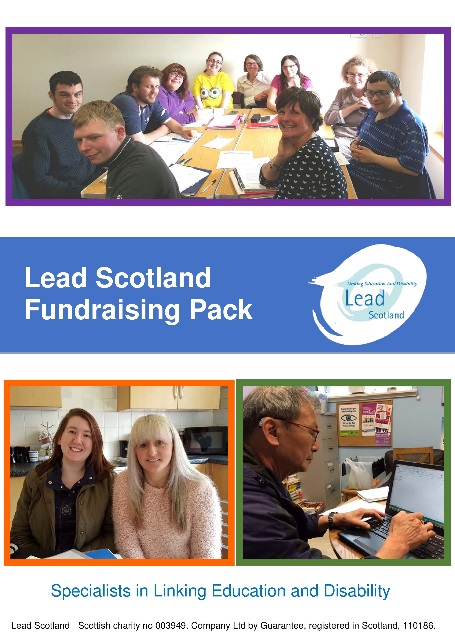 If you fancy raising some much needed funds for Lead Scotland to allow us to continue supporting learners and carers across Scotland please visit our website to download our fundraising pack. This pack provides ideas as to how to raise funds and awareness for Lead Scotland. Towards the back of the pack there is a sponsorship form should you fancy carrying out a sponsored activity, a Money Return Form for any money raised and an eye-catching poster that you can be used to advertise any fund-raising endeavour undertaken.Volunteer Application 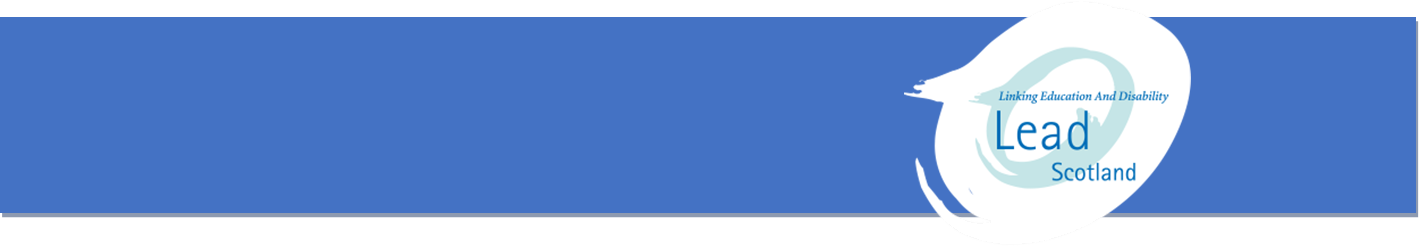 CONFIDENTIAL					Vol Ref no: 			
Name: 					Preferred Name: 			Address:  										Postcode: 					City/Council Area: 			Day Tel no: 					Eve Tel no: 				Mobile No.			:		Email:					Why do you want to volunteer with Lead Scotland?(Tick box as appropriate)Meet people    		Share Skills                        Experience from my CV  Self Development 		Give Something Back         Make a Difference           Other (please specify):



You can change your mind of course, but this just gives us an idea of what interests you at the moment. Please tick all that apply:☐ Supporting a disabled person or a carer to learn, e.g. 1 to 1 support to encourage, build confidence, explain instruction.☐ Offering practical support, e.g. scribing notes, escorting someone to orient themselves round a learning centre.☐ Supporting a local project, e.g. publicising Lead, admin support for volunteer forums.☐ Offering befriending support, to help individuals to build confidence, increase motivation and to make more connections with their communities and local services.☐ Supporting the wider organisation, e.g. marketing, fundraising, website, social media.PVG SCHEME:  In order to offer direct support, you will most likely need to be a member of the PVG Scheme (to comply with The Protection of Vulnerable Groups (Scotland) Act 2007 and the Protection of Children Scotland Act (2003).  Talk to your Lead Contact about whether a PVG is needed for the role you will undertake. Do you already hold a PVG membership? (Please tick)  This may relate to another organisation(s) where you are currently volunteering with or have volunteered in the past.     Yes           No  Have you completed a PVG application form in the past? (Please tick)Yes     No  (If yes, please bring your PVG Scheme Record to the meeting with your Lead Contact.  If you have lost your PVG Scheme Record, you should contact Volunteer Scotland directly to ask for your PVG Scheme Membership ID/number and ask if you were regulated to work as a volunteer with either children or adults or both.) Emergency Contact: Name:						Relationship to: 				Tel No:					Email address: 				Address: 											Referees Details (Must be known for at least 6 months and not be related)1st RefereeName: 											Address: 											Email: 						Tel no:				For how many months or years have you known this person?  			How do you know them? 									(Important: Referee must not be related to you)2nd RefereeName: 											Address: 											Email: 						Tel no:				For how many months or years have you known this person?  			How do you know them? 									(Important: Referee must not be related to you)Please read over this form and sign below.I agree that the information recorded on this form and on the PVG self-disclosure form is true and accurate.  I agree to the conditions described below on data use and storage (Data Protection Act 1998).Signature: 											
Print Name: 							Date:				
I give permission for photographs of myself to be taken and published in Lead publications website and social media.        Yes   	No	
Signature: 							Date:				__________________________________________________________________(Office use only)Volunteer Manager to complete:Date application received by Volunteer Manager:Date meeting arranged: Signature of Volunteer Manager: 								Date acceptance/refusal letter sent: 				Reason refused:  self-declaration     applicant unsuitable   applicant withdraws  
Comments: Self Declaration FormDue to the nature of the voluntary work within Lead, everyone who applies to become a Lead volunteer to give support is required to disclose all relevant charges, however long ago, wherever it (they) occurred.  We will ask for membership of the PVG Scheme.  The Protection of Vulnerable Groups (Scotland) Act 2007 (PVG Act) applies.  (The voluntary roles in Lead are exempt from the provisions of Section 4(2) of the Rehabilitation of Offenders Act.  This means that you must tell us information about convictions, which for other purposes are spent under the provisions of this Act.)Candidates are therefore required to disclose any unspent convictions or cautions and any spent convictions for offences included in Schedule A1, ‘OFFENCES WHICH MUST ALWAYS BE DISCLOSED’ of the Rehabilitation of Offenders Act (Exclusions and Exceptions) (Scotland) Amendment Order 2015.  Candidates are not required to disclose spent convictions for offences included in Schedule B1, ‘OFFENCES WHICH ARE TO BE DISCLOSED SUBJECT TO RULES’ until such time as they are included in a higher level disclosure issued by Disclosure Scotland.  Please click Offences Which Must be Disclosed document.Lead Scotland operates an equality approach, meaning we are fair, in our recruitment procedures.  A conviction will not necessarily be a barrier to volunteering with us and any information you provide will be treated in the strictest confidence.Section 1Have you ever been convicted of a criminal offence, or received a caution? (Because of the nature of the work, this post is exempted from the Rehabilitation of Offenders Act 1974 and all convictions, both spent and unspent, must be disclosed.)Yes    No If yes, please complete give details as asked for below:-Please give the date and details of the conviction(s) that you were charged with, the sentence that you received and the court where your conviction(s) was (were) heard.To help us understand why this should not prevent you from being employed with or volunteering with Lead, please give details of the reasons and circumstances that led to your offence(s).Please give details of how you completed the sentence imposed, (for example did you pay your fine as required, what conditions were attached to your probation/community service/supervised attendance order, did you comply with the requirements of your order/custodial sentence, etc.)Section 2 Non–conviction relevant information: (use an additional sheet if needed)Section 3Declaration:I certify that all the information contained on this form is true and correct to the best of my knowledge and realise that false information or omission may lead to an offer of employment or volunteering being withdrawn or dismissal.Name: 										Signature: 							Date: 				Please seal this form in the addressed envelope provided and return to the Volunteer Manager one week before you are due to meet.Equal OpportunitiesLead would be grateful for your co-operation in completing this next section to help ensure that our equality and diversity policy is being carried out. Completion of this section is voluntary and if you do not complete it, it will not alter the treatment of your application. Lead aims to ensure its working practices do not place unnecessary barriers to involvement in our service.  You will not be personally identified in any statistics.Gender:	Male		Female		Transgender	Date of Birth: 								Do you consider yourself disabled?      Yes        No             Nature of impairment:Physical		Hearing		Visual		Learning		Mental Health	Other: 					`				Ethnic origin:(The Lead Contact will bring the code list to the meeting.)	Circle as appropriate:	  In Employment/Unemployed/Retired/Student/OtherOther RequirementsAre there any issues that might affect where you are placed as a volunteer, e.g. a health issue (Allergies, Asthma, etc.), or discomfort around animals, etc.? 	Yes 	  	No	Please describe: 										
Information/Communication RequirementsBraille		Audio Tape		Large print (font size)	Induction Loop		BSL Interpreter		Lip-Speaker	Other		Please specify: 							

Access RequirementsParking Space		Ramp Access		Accessible Toilets	Previous ExperienceWork and/or learning (List any relevant experience/qualifications)Volunteer or Unpaid Work Experience What other skills, knowledge, hobbies or interests would you be willing to share with the person you will support (or with Lead)?We pay out of pocket travel expenses.  What transport would you use to get to your place of volunteering?  Tick all that apply.  (This helps us plan when matching volunteers).Car		Bus		Train		Taxi		Bicycle     Other: We pay out of pocket travel expenses.  What transport would you use to get to your place of volunteering?  Tick all that apply.  (This helps us plan when matching volunteers).Car		Bus		Train		Taxi		Bicycle     Other: We pay out of pocket travel expenses.  What transport would you use to get to your place of volunteering?  Tick all that apply.  (This helps us plan when matching volunteers).Car		Bus		Train		Taxi		Bicycle     Other: We pay out of pocket travel expenses.  What transport would you use to get to your place of volunteering?  Tick all that apply.  (This helps us plan when matching volunteers).Car		Bus		Train		Taxi		Bicycle     Other: How did you hear about Lead? (Please choose only one from list below)How did you hear about Lead? (Please choose only one from list below)How did you hear about Lead? (Please choose only one from list below)How did you hear about Lead? (Please choose only one from list below)I am/or have been a Lead LearnerLead staff/volunteerLead WebsiteLead PublicityOther Voluntary OrganisationFamily/FriendCollegeNewspaperTV/RadioOther (please specify below)